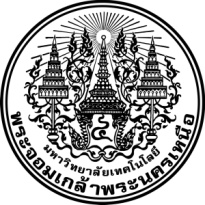 แบบประเมินค่างานตำแหน่งประเภทวิชาชีพเฉพาะหรือเชี่ยวชาญเฉพาะเพื่อเข้าสู่ตำแหน่งระดับชำนาญการ  และระดับชำนาญการพิเศษ-------------------------------ส่วนที่ 1  ข้อมูลทั่วไปตำแหน่งเลขที่..........................................................................................................................................ชื่อตำแหน่ง.........................................................................ระดับ............................................................สังกัด.......................................................................................................................................................ขอกำหนดเป็นตำแหน่ง.......................................................ระดับ...........................................................ส่วนที่ 2  หน้าที่และความรับผิดชอบของตำแหน่งส่วนที่ 3  วิเคราะห์เปรียบเทียบคุณภาพ  และความยุ่งยากและความซับซ้อนของงานที่เปลี่ยนแปลงไปส่วนที่ 4  การประเมินค่างานของตำแหน่งส่วนที่ 5  เกณฑ์การตัดสิน	   ตำแหน่งระดับชำนาญการ  จะต้องได้คะแนน 64 คะแนนขึ้นไป   ตำแหน่งระดับชำนาญการพิเศษ  จะต้องได้คะแนน 84 คะแนนขึ้นไปส่วนที่ 6  สรุปผลการประเมินค่างาน/เหตุผล	................................................................................................................................................................................................................................................................................................................................................................................................................................................................................................................................................................................................................................................................................................................................................................................................................................................................................................................................   ผ่านการประเมิน   ไม่ผ่านการประเมินตำแหน่งเดิมตำแหน่งเดิมตำแหน่งใหม่ตำแหน่งใหม่1...................................................................................................................................................................1...................................................................................................................................................................2...................................................................................................................................................................2...................................................................................................................................................................3...................................................................................................................................................................3...................................................................................................................................................................งานเดิมงานเดิมงานใหม่งานใหม่1.คุณภาพของงาน....................................................................................................................................................................................................................................................................................................................................1.คุณภาพของงาน....................................................................................................................................................................................................................................................................................................................................2.ความยุ่งยากและความซับซ้อนของงาน....................................................................................................................................................................................................................................................................................................................................2.ความยุ่งยากและความซับซ้อนของงาน....................................................................................................................................................................................................................................................................................................................................องค์ประกอบองค์ประกอบองค์ประกอบคะแนนเต็มคะแนนที่ได้รับเหตุผลในการพิจารณา1.หน้าที่และความรับผิดชอบหน้าที่และความรับผิดชอบ30(   )ปฏิบัติงานระดับต้น โดยต้องใช้ความคิดริเริ่มประกอบกับวิธีการหรือแนวทางปฏิบัติที่มีอยู่ (10-15 คะแนน)30(   )ปฏิบัติงานที่ค่อนข้างยาก หรืองานที่มีขอบเขตเนื้อหาค่อนข้างหลากหลายโดยต้องใช้ความคิดริเริ่มในงานที่มีแนวทางปฏิบัติน้อยมาก (16-20 คะแนน)30(   )ปฏิบัติงานที่ยาก หรืองานที่มีขอบเขตเนื้อหาหลากหลาย โดยต้องใช้ความคิดริเริ่มในการปรับเปลี่ยนวิธีการปฏิบัติงานให้เหมาะสมกับสภาพการณ์ (21-25 คะแนน)30(   )ปฏิบัติงานที่ยากมาก หรืองานที่มีขอบเขตเนื้อหาหลากหลายโดยต้องใช้ความคิดริเริ่มในการกำหนด หรือปรับเปลี่ยนแนวทางปฏิบัติงานให้เหมาะสมกับสภาพการณ์ (26-30 คะแนน)302.ความยุ่งยากของงานความยุ่งยากของงาน30(   )เป็นงานที่ไม่ยุ่งยาก มีแนวทางปฏิบัติงานที่ชัดเจน(10-15 คะแนน)30(   )เป็นงานที่ค่อนข้างยุ่งยากซับซ้อน และมีขั้นตอนวิธีการค่อนข้างหลากหลาย (16-20 คะแนน)30(   )เป็นงานที่ยุ่งยากซับซ้อน ต้องประยุกต์ใช้ความรู้และประสบการณ์ในการปรับเปลี่ยนวิธีการปฏิบัติงานให้เหมาะสมกับสภาพการณ์ (21-25 คะแนน)30(   )เป็นงานที่มีความยุ่งยากซับซ้อนมาก ต้องประยุกต์ใช้ความรู้และประสบการณ์ในการกำหนดหรือปรับเปลี่ยนแนวทางปฏิบัติงานให้เหมาะสมสอดคล้องกับสภาพการณ์ (26-30 คะแนน)303.การกำกับตรวจสอบการกำกับตรวจสอบ20(   )ได้รับการกำกับ แนะนำ ตรวจสอบอย่างใกล้ชิด (1-5 คะแนน)20(   )ได้รับการกำกับ แนะนำ ตรวจสอบการปฏิบัติงานบ้าง(6-10 คะแนน)20(   )ได้รับการตรวจสอบ ติดตามความก้าวหน้าของการปฏิบัติงานเป็นระยะตามที่กำหนดในแผนปฏิบัติงาน (11-15 คะแนน)20(   )ได้รับการตรวจสอบ ติดตามผลสัมฤทธิ์ของการปฏิบัติงานตามแผนงาน/โครงการ (16-20 คะแนน)204.การตัดสินใจการตัดสินใจ20(   )ในการปฏิบัติงานมีการตัดสินใจบ้าง (1-5 คะแนน)20(   )ในการปฏิบัติงานมีการตัดสินด้วยตนเองค่อนข้างมาก วางแผนและกำหนดแนวทางแก้ไขปัญหาในงานที่รับผิดชอบ(6-10 คะแนน)20(   )ในการปฏิบัติงานมีการตัดสินใจด้วยตนเองอย่างอิสระ สามารถปรับเปลี่ยนแนวทางและแก้ไขปัญหาในการปฏิบัติงานที่รับผิดชอบ (11-15 คะแนน)20(   )ในการปฏิบัติงานมีการตัดสินใจด้วยตนเองอย่างอิสระในการริเริ่มพัฒนาแนวทางและวิธีการปฏิบัติงาน (16-20 คะแนน)20รวมรวมรวม100ลงชื่อ.....................................................ประธานกรรมการ(...................................................)ลงชื่อ.....................................................กรรมการ(...................................................)ลงชื่อ.....................................................กรรมการ(...................................................)ลงชื่อ.....................................................กรรมการและเลขานุการ(...................................................)ลงชื่อ.....................................................ผู้ช่วยเลขานุการ(...................................................)